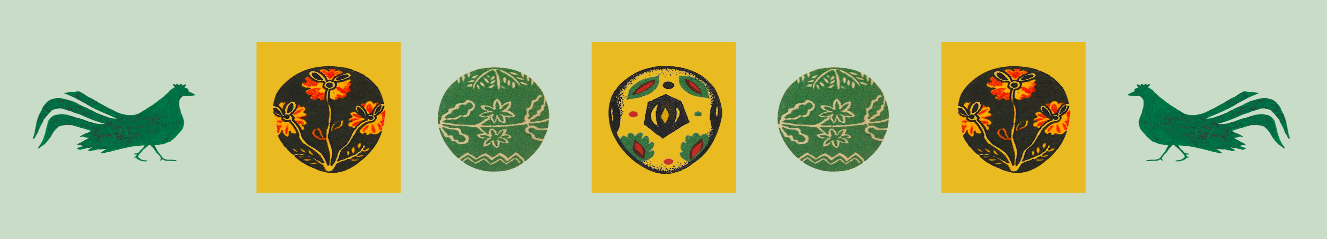 KARTA ZGŁOSZENIOWAJarmark Wielkanocny, czyli różnorodność kultur w MrągowieZgłaszający: ………………………………………………………………………………………………………………………Adres: …….…………………………………………………………………………………………………………………………Telefon: …...………………………………………………………………………………………………………………………e-mail: ……………………………………………………………………………………………………………………………..Rezerwacja powierzchni pod stoisko własne ………………………………… mb Zapotrzebowanie na energię elektryczną (podać moc w kilowatach) …………………………. Zasilanie jednofazowe (230V) ▢ TAK /▢ NIE – ilość ………………………… kw,Zasilanie fazowe (380V) ▢ TAK /▢ NIE – ilość ………………………… kw,Rodzaj przyłącza (podkreślić): 16A, 32A, 63A.Prosimy o dokładne opisanie i podanie asortymentu: rodzaj, produkcja własna, kraj pochodzenia produktu (podstawa do weryfikacji) ……………………………………………………………………………………………………………………………………………………………………………………………………………………………………………………………………………………………………………………………………………………………………………………………………………………………………………………………………………………………………………………………………………………………………………………………………………………………Zgoda na przetwarzanie danych osobowychZgodnie z art. 6 ust 1 lit. a Rozporządzenia Parlamentu Europejskiego i Rady (UE) 2016/679 z  27   kwietnia 2016 r. w sprawie ochrony osób fizycznych w związku 
z przetwarzaniem danych osobowych i w sprawie swobodnego przepływu takich danych oraz uchylenia dyrektywy 95/46/WE, wyrażam zgodę na przetwarzanie moich danych osobowych w postaci imienia, nazwiska, numeru telefonu, adresu i emaila dla celów związanych z Jarmarkiem Wielkanocnym. Równocześnie oświadczam, iż poinformowano mnie o tym, że podanie moich danych osobowych jest dobrowolne, oraz o przysługującym mi prawie wglądu do moich danych, prawie do ich poprawiania a także o prawie sprzeciwu wobec dalszego przetwarzania oraz wobec przekazywania moich danych osobowych innym podmiotom.Przyjmuję do wiadomości, że zgodnie z Rozporządzeniem informacje na temat moich danych osobowych przetwarzanych przez Administratora  udzielane mi będą na podstawie pisemnego wniosku.    Data i miejscowość:									Podpis:……………………………							…..……………..	Klauzula informacyjna:Zgodnie z art. 13 ust. 1 i 2 rozporządzenia Parlamentu Europejskiego i Rady (UE) 2016/679 
z dnia 27 kwietnia 2016 r. w sprawie ochrony osób fizycznych w związku z przetwarzaniem danych osobowych i w sprawie swobodnego przepływu takich danych oraz uchylenia dyrektywy 95/46/WE (ogólne rozporządzenia o ochronie danych) (Dz. Urz. UE L 119 z 04.05.2016) – zwanym dalej RODO, informuję, że:Administratorem Pani/Pana danych osobowych jest Mrągowskie Centrum Kultury z siedzibą przy ul. Warszawskiej 26, 11-700 Mrągowo, reprezentowane przez Dyrektora. Administrator wyznaczył Inspektora Ochrony Danych z którym można skontaktować się pod adresem e-mail: iod@warmiainkaso.pl. Z Inspektorem można kontaktować się we wszystkich sprawach związanych z ochroną danych osobowych.Pani/Pana dane osobowe przetwarzane będą na podstawie zgody (art. 6 ust. 1 lit. a RODO) w celu związanym z Jarmarkiem Wielkanocnym. Kategorią odbiorców, którym mogą być ujawnione Pani/Pana dane są podmioty uprawnione do obsługi doręczeń oraz podmioty, które przetwarzają dane osobowe na zlecenie administratora na podstawie zawartej umowy powierzenia przetwarzania danych osobowych (m. in. firmy świadczące usługi informatyczne). Pani/Pana dane osobowe mogą być udostępniane innym podmiotom na podstawie obowiązujących przepisów prawa. Pani/Pana dane osobowe przechowywane będą do momentu wynikającego z przepisów prawa, w szczególności wynikających z przepisów o archiwizacji. W przypadku, gdy dane przetwarzane są na podstawie zgody, dane będą przetwarzane do czasu jej wycofania.W przypadku przetwarzania danych na podstawie zgody, podanie danych jest dobrowolne, lecz konieczne do wykonania celu do którego są zbierane. W odniesieniu do Pani/Pana danych osobowych decyzje nie będą podejmowane w sposób zautomatyzowany.Administrator danych nie zamierza przekazywać danych osobowych do państwa trzeciego lub organizacji międzynarodowej. Posiada Pani/Pan prawo:dostępu do swoich danych osobowych o ile odpowiedni przepis prawa nie stanowi inaczej;sprostowania swoich danych osobowych o ile odpowiedni przepis prawa nie stanowi inaczej;żądania usunięcia swoich danych osobowych o ile odpowiedni przepis prawa nie stanowi inaczej;żądania ograniczenia przetwarzania swoich danych osobowych o ile odpowiedni przepis prawa nie stanowi inaczej;wniesienia sprzeciwu wobec przetwarzania swoich danych osobowych;wniesienia skargi do organu nadzorczego, tj. Prezes UODO (na adres Urzędu Ochrony Danych Osobowych, ul. Stawki 2, 00-193 Warszawa);jeżeli przetwarzanie danych odbywa się na podstawie zgody ma Pani/Pan prawo do cofnięcia zgody na przetwarzanie danych w dowolnym momencie, bez wpływu na zgodność z prawem przetwarzania, którego dokonano na podstawie zgody przed jej cofnięciem.    Data i miejscowość:									Podpis:……………………………							…..……………………